Ãëàâà ìóíèöèïàëüíîãî îáðàçîâàíèÿ, Ïðåäñåäàòåëü Ñîáðàíèÿ äåïóòàòîâ ìóíèöèïàëüíîãî îáðàçîâàíèÿ «Ìàðüèíñêîå ñåëüñêîå ïîñåëåíèå» /	Í.Çåðíîâà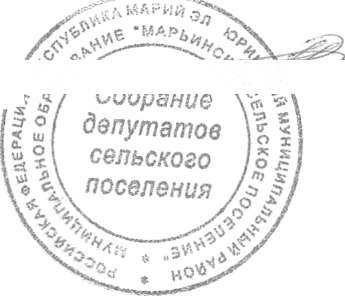 ÐÅØÅÍÈÅ Ñîáðàíèÿ äåïóòàòîâ ìóíèöèïàëüíîãî îáðàçîâàíèÿ «Ìàðüèíñêîå ñåëüñêîå ïîñåëåíèå» ïåðâîãî ñîçûâà¹ 110	îò 15 íîÿáðÿ 2007 ãîäàÎá óòâåðæäåíèè Êâàëèôèêàöèîííûõ òðåáîâàíèé äëÿ çàìåùåíèÿ äîëæíîñòåé ìóíèöèïàëüíîé ñëóæáû â ìóíèöèïàëüíîì îáðàçîâàíèè«Ìàðüèíñêîå ñåëüñêîå ïîñåëåíèå»Íà îñíîâàíèè ñòàòüè 8 Çàêîíà Ðåñïóáëèêè Ìàðèé Ýë îò 31 ìàÿ 2007 ãîäà ¹ 25-3 «Î ðåàëèçàöèè ïîëíîìî÷èé Ðåñïóáëèêè Ìàðèé Ýë â îáëàñòè ìóíèöèïàëüíîé ñëóæáû», Ñîáðàíèå äåïóòàòîâ ìóíèöèïàëüíîãî îáðàçîâàíèÿ «Ìàðüèíñêîå ñåëüñêîå ïîñåëåíèå» ðåøàåò:Óòâåðäèòü ïðèëàãàåìûå Êâàëèôèêàöèîííûå òðåáîâàíèÿ äëÿ çàìåùåíèÿ äîëæíîñòåé ìóíèöèïàëüíîé ñëóæáû â ìóíèöèïàëüíîì îáðàçîâàíèè «Ìàðüèíñêîå ñåëüñêîå ïîñåëåíèå»Ðåøåíèå âñòóïàåò â ñèëó ñî äíÿ ïðèíÿòèÿ.                      ÓÒÂÅÐÆÄÅÍÛ                      ðåøåíèåì Ñîáðàíèÿ äåïóòàòîâ                     ìóíèöèïàëüíîãî îáðàçîâàíèÿ                         «Ìàðüèíñêîå ñåëüñêîå ïîñåëåíèå»                         15 íîÿáðÿ 2007 ãîäà ¹ 110Êâàëèôèêàöèîííûå òðåáîâàíèÿ äëÿ çàìåùåíèÿ äîëæíîñòåé ìóíèöèïàëüíîé ñëóæáû â ìóíèöèïàëüíîì îáðàçîâàíèè «Ìàðüèíñêîå ñåëüñêîå ïîñåëåíèå»Â ÷èñëî êâàëèôèêàöèîííûõ òðåáîâàíèé äëÿ çàìåùåíèÿ äîëæíîñòåé ìóíèöèïàëüíîé ñëóæáû âûñøåé, ãëàâíîé, âåäóùåé è ñòàðøåé ãðóïï äîëæíîñòåé ìóíèöèïàëüíîé ñëóæáû âõîäèò íàëè÷èå âûñøåãî ïðîôåññèîíàëüíîãî îáðàçîâàíèÿ.Â ÷èñëî êâàëèôèêàöèîííûõ òðåáîâàíèé äëÿ çàìåùåíèÿ äîëæíîñòåé ìóíèöèïàëüíîé ñëóæáû ìëàäøåé ãðóïïû äîëæíîñòåé ìóíèöèïàëüíîé ñëóæáû âõîäèò íàëè÷èå ñðåäíåãî ïðîôåññèîíàëüíîãî îáðàçîâàíèÿ, ñîîòâåòñòâóþùåãî íàïðàâëåíèþ äåÿòåëüíîñòè.Êâàëèôèêàöèîííûå òðåáîâàíèÿ ê ñòàæó ìóíèöèïàëüíîé ñëóæáû (ãîñóäàðñòâåííîé ñëóæáû) èëè ñòàæó ðàáîòû ïî ñïåöèàëüíîñòè äëÿ:âûñøèõ äîëæíîñòåé ìóíèöèïàëüíîé ñëóæáû - ñòàæ ìóíèöèïàëüíîé ñëóæáû (ãîñóäàðñòâåííîé ñëóæáû) íå ìåíåå ïÿòè ëåò èëè ñòàæ ðàáîòû ïî ñïåöèàëüíîñòè íå ìåíåå øåñòè ëåò;ãëàâíûõ äîëæíîñòåé ìóíèöèïàëüíîé ñëóæáû - ñòàæ ìóíèöèïàëüíîé ñëóæáû (ãîñóäàðñòâåííîé ñëóæáû) íå ìåíåå ÷åòûðåõ ëåò èëè ñòàæ ðàáîòû ïî ñïåöèàëüíîñòè íå ìåíåå ïÿòè ëåò;âåäóùèõ äîëæíîñòåé ìóíèöèïàëüíîé ñëóæáû - ñòàæ ìóíèöèïàëüíîé ñëóæáû (ãîñóäàðñòâåííîé ñëóæáû) íå ìåíåå äâóõ ëåò èëè ñòàæ ðàáîòû ïî ñïåöèàëüíîñòè íå ìåíåå ÷åòûðåõ ëåò;ñòàðøèõ äîëæíîñòåé ìóíèöèïàëüíîé ñëóæáû - ñòàæ ðàáîòû ïî ñïåöèàëüíîñòè íå ìåíåå òðåõ ëåò;ìëàäøèõ äîëæíîñòåé ìóíèöèïàëüíîé ñëóæáû - áåç ïðåäúÿâëåíèé òðåáîâàíèé ê ñòàæó.Â ñëó÷àå åñëè ëèöî íàçíà÷àåòñÿ íà äîëæíîñòü ãëàâû àäìèíèñòðàöèè ìóíèöèïàëüíîãî ðàéîíà, ìîãóò áûòü óñòàíîâëåíû ñëåäóþùèå äîïîëíèòåëüíûå òðåáîâàíèÿ ê êàíäèäàòàì íà çàìåùåíèå ýòèõ äîëæíîñòåé:íàëè÷èå âûñøåãî ïðîôåññèîíàëüíîãî îáðàçîâàíèÿ ïî íàïðàâëåíèÿì ïîäãîòîâêè «ýêîíîìèêà è óïðàâëåíèå», «ãóìàíèòàðíûå íàóêè» èëè ïî ñïåöèàëüíîñòè «þðèñïðóäåíöèÿ», èëè ïðîõîæäåíèå ïðîôåññèîíàëüíîé ïåðåïîäãîòîâêè ïî óêàçàííûì âûøå íàïðàâëåíèÿì ïîäãîòîâêè;íàëè÷èå ñòàæà ðàáîòû íà âûñøèõ, ãëàâíûõ, âåäóùèõ äîëæíîñòÿõ ãîñóäàðñòâåííîé ãðàæäàíñêîé ñëóæáû Ðîññèéñêîé Ôåäåðàöèè èëè2íà âûñøèõ, ãëàâíûõ äîëæíîñòÿõ ìóíèöèïàëüíîé ñëóæáû íå ìåíåå òðåõ ëåò, èëè íàëè÷èå ñòàæà ðàáîòû íà ðóêîâîäÿùèõ äîëæíîñòÿõ â îðãàíèçàöèÿõ íåçàâèñèìî îò îðãàíèçàöèîííî-ïðàâîâîé ôîðìû íå ìåíåå ïÿòè ëåò.Ê ìóíèöèïàëüíûì ñëóæàùèì, çàìåùàþùèì äîëæíîñòü ðóêîâîäèòåëÿ ôèíàíñîâîãî îðãàíà ìóíèöèïàëüíîãî ðàéîíà, ãîðîäñêîãî îêðóãà, ïðåäúÿâëÿþòñÿ ñëåäóþùèå êâàëèôèêàöèîííûå òðåáîâàíèÿ:íàëè÷èå âûñøåãî ïðîôåññèîíàëüíîãî îáðàçîâàíèÿ ïî íàïðàâëåíèþ ïîäãîòîâêè «áóõãàëòåðñêèé ó÷åò è àóäèò», èëè «ôèíàíñû è êðåäèò», èëè «ýêîíîìèêà», èëè ïî ñïåöèàëüíîñòè «ýêîíîìèêà è óïðàâëåíèå», óäîñòîâåðåííîãî äèïëîìîì ãîñóäàðñòâåííîãî îáðàçöà, ëèáî íàëè÷èå ó÷åíûõ ñòåïåíåé êàíäèäàòà èëè äîêòîðà ýêîíîìè÷åñêèõ íàóê;íàëè÷èå îïûòà ïðîôåññèîíàëüíîé äåÿòåëüíîñòè â îáëàñòè ãîñóäàðñòâåííîãî èëè ìóíèöèïàëüíîãî óïðàâëåíèÿ, ýêîíîìèêè, ôèíàíñîâ è êðåäèòà íå ìåíåå òðåõ ëåò, â òîì ÷èñëå ñòàæà ðàáîòû íà ðóêîâîäÿùèõ äîëæíîñòÿõ â îðãàíàõ ãîñóäàðñòâåííîé âëàñòè Ðîññèéñêîé Ôåäåðàöèè ëèáî â îðãàíàõ ãîñóäàðñòâåííîé âëàñòè ñóáúåêòîâ Ðîññèéñêîé Ôåäåðàöèè, â îðãàíàõ ìåñòíîãî ñàìîóïðàâëåíèÿ èëè îðãàíèçàöèÿõ, äåÿòåëüíîñòü êîòîðûõ ñâÿçàíà ñ ýêîíîìèêîé, óïðàâëåíèåì, îñóùåñòâëåíèåì ôèíàíñîâî-êðåäèòíûõ îïåðàöèé, îðãàíèçàöèåé áþäæåòíîãî ïðîöåññà áþäæåòîâ âñåõ óðîâíåé, íàëîãîîáëîæåíèåì, áàíêîâñêèì äåëîì, áóõãàëòåðñêèì ó÷åòîì, àíàëèçîì, àóäèòîì è ñòàòèñòèêîé, íå ìåíåå äâóõ ëåò.Êâàëèôèêàöèîííûå	òðåáîâàíèÿ,	ïðåäúÿâëÿåìûå	ê ïðîôåññèîíàëüíûì çíàíèÿì è íàâûêàì:à) ê ìóíèöèïàëüíûì ñëóæàùèì, çàìåùàþùèì äîëæíîñòè ìóíèöèïàëüíîé ñëóæáû, ïðåäúÿâëÿþòñÿ ñëåäóþùèå òðåáîâàíèÿ:çíàíèå Êîíñòèòóöèè Ðîññèéñêîé Ôåäåðàöèè, Êîíñòèòóöèè Ðåñïóáëèêè Ìàðèé Ýë, ôåäåðàëüíûõ êîíñòèòóöèîííûõ çàêîíîâ, ôåäåðàëüíûõ çàêîíîâ è èíûõ íîðìàòèâíûõ ïðàâîâûõ àêòîâ Ðîññèéñêîé Ôåäåðàöèè, çàêîíîâ è èíûõ íîðìàòèâíûõ ïðàâîâûõ àêòîâ Ðåñïóáëèêè Ìàðèé Ýë, ñîîòâåòñòâóþùèõ íàïðàâëåíèÿì äåÿòåëüíîñòè è ðåãóëèðóþùèõ ñîîòâåòñòâóþùóþ ñôåðó äåÿòåëüíîñòè ïðèìåíèòåëüíî ê èñïîëíåíèþ êîíêðåòíûõ äîëæíîñòíûõ îáÿçàííîñòåé; çàêîíîäàòåëüñòâà Ðîññèéñêîé Ôåäåðàöèè è Ðåñïóáëèêè Ìàðèé Ýë î ìóíèöèïàëüíîé ñëóæáå, çàêîíîäàòåëüñòâà Ðîññèéñêîé Ôåäåðàöèè î ãîñóäàðñòâåííîé ãðàæäàíñêîé ñëóæáå Ðîññèéñêîé Ôåäåðàöèè è îñíîâ òðóäîâîãî çàêîíîäàòåëüñòâà; îñíîâ ãîñóäàðñòâåííîãî è ìóíèöèïàëüíîãî óïðàâëåíèÿ; îñíîâ óïðàâëåíèÿ è îðãàíèçàöèè òðóäà; íîðì äåëîâîãî îáùåíèÿ; ïîðÿäêà ðàáîòû ñî ñëóæåáíîé è ñåêðåòíîé èíôîðìàöèåé; ôîðì è ìåòîäîâ ðàáîòû ñ ïðèìåíåíèåì àâòîìàòèçèðîâàííûõ ñðåäñòâ óïðàâëåíèÿ; ïðàâèë äåëîâîãî ýòèêåòà; îñíîâ äåëîïðîèçâîäñòâà;çíàíèå íîðìàòèâíûõ ïðàâîâûõ àêòîâ îðãàíîâ ìåñòíîãî ñàìîóïðàâëåíèÿ ïðèìåíèòåëüíî ê èñïîëíåíèþ ñîîòâåòñòâóþùèõ äîëæíîñòíûõ îáÿçàííîñòåé.3á) íàâûêè, íåîáõîäèìûå äëÿ çàìåùåíèÿ:âûñøèõ è ãëàâíûõ äîëæíîñòåé ìóíèöèïàëüíîé ñëóæáû:ïîñòàíîâêà öåëåé è çàäà÷, îïåðàòèâíîå ïðèíÿòèå è ðåàëèçàöèÿóïðàâëåí÷åñêèõ ðåøåíèé, ïðàêòè÷åñêîå ïðèìåíåíèå íîðìàòèâíûõ ïðàâîâûõ àêòîâ, êîíòðîëü, àíàëèç è ïðîãíîçèðîâàíèå ïîñëåäñòâèé ïðèíèìàåìûõ ðåøåíèé, îðãàíèçàöèÿ è îáåñïå÷åíèå äîñòèæåíèÿ ïîñòàâëåííûõ öåëåé è âûïîëíåíèÿ çàäà÷, ñïîñîáíîñòü ñàìîñòîÿòåëüíî îòâå÷àòü çà ïðèíÿòîå ðåøåíèå, ýôôåêòèâíîå ïëàíèðîâàíèå ñëóæåáíîãî âðåìåíè, îðãàíèçàöèÿ ðàáîòû ïî ýôôåêòèâíîìó âçàèìîäåéñòâèþ ñ ãîñóäàðñòâåííûìè îðãàíàìè, âåäåíèå äåëîâûõ ïåðåãîâîðîâ, ïóáëè÷íûõ âûñòóïëåíèé, âçàèìîäåéñòâèå ñî ñðåäñòâàìè ìàññîâîé èíôîðìàöèè, àíàëèç è ïðîãíîçèðîâàíèå, ãðàìîòíûé ó÷åò ìíåíèÿ êîëëåã, äåëåãèðîâàíèå ïîëíîìî÷èé ïîä÷èíåííûì, âëàäåíèå ñîâðåìåííûìè òåõíîëîãèÿìè ðàáîòû ñ èíôîðìàöèåé è èíôîðìàöèîííûìè ñèñòåìàìè, ñèñòåìàòè÷åñêîå ïîâûøåíèå êâàëèôèêàöèè, ýôôåêòèâíîå ñîòðóäíè÷åñòâî ñ êîëëåãàìè, ñîñòàâëåíèå ñëóæåáíûõ äîêóìåíòîâ äåëîâîãî è ñïðàâî÷íî-èíôîðìàöèîííîãî õàðàêòåðà, àäàïòàöèÿ ê èçìåíåíèþ ñèòóàöèè è ïðèíÿòèþ íîâûõ ïîäõîäîâ ê ðåøåíèþ ïîñòàâëåííûõ çàäà÷, êâàëèôèöèðîâàííàÿ ðàáîòà ñ ëþäüìè ïî íåäîïóùåíèþ ëè÷íîñòíûõ êîíôëèêòîâ, óìåíèå ïóáëè÷íî âûñòóïàòü;âåäóùèõ äîëæíîñòåé ìóíèöèïàëüíîé ñëóæáû:îðãàíèçàöèÿ è îáåñïå÷åíèå âûïîëíåíèÿ çàäà÷, ñîñòàâëåíèå ñëóæåáíûõ äîêóìåíòîâ äåëîâîãî è ñïðàâî÷íî-èíôîðìàöèîííîãî õàðàêòåðà, ãðàìîòíûé ó÷åò ìíåíèÿ êîëëåã, ýôôåêòèâíîå ïëàíèðîâàíèå ðàáî÷åãî âðåìåíè, âëàäåíèå êîìïüþòåðíîé è äðóãîé îðãòåõíèêîé, âëàäåíèå íåîáõîäèìûì ïðîãðàììíûì îáåñïå÷åíèåì, ñèñòåìàòè÷åñêîå ïîâûøåíèå ñâîåé êâàëèôèêàöèè, ñèñòåìàòèçàöèÿ èíôîðìàöèè, ðàáîòà ñî ñëóæåáíûìè äîêóìåíòàìè, äåëîâîå è ïðîôåññèîíàëüíîå îáùåíèå, êâàëèôèöèðîâàííàÿ ðàáîòà ñ ëþäüìè ïî íåäîïóùåíèþ ëè÷íîñòíûõ êîíôëèêòîâ, îïåðàòèâíîñòü, ðàáîòîñïîñîáíîñòü;ñòàðøèõ äîëæíîñòåé ìóíèöèïàëüíîé ñëóæáû:îáåñïå÷åíèå âûïîëíåíèÿ çàäà÷, ýôôåêòèâíîå ïëàíèðîâàíèå ðàáî÷åãî âðåìåíè, ñîñòàâëåíèå ñëóæåáíûõ äîêóìåíòîâ äåëîâîãî è ñïðàâî÷íî- èíôîðìàöèîííîãî õàðàêòåðà, îáúåêòèâíûé ó÷åò ìíåíèÿ êîëëåã, ðàáîòà â êîëëåêòèâå, âëàäåíèå êîìïüþòåðíîé è äðóãîé îðãòåõíèêîé, ñèñòåìàòè÷åñêîå ïîâûøåíèå ñâîåé êâàëèôèêàöèè, íàñòîé÷èâîñòü â äîñòèæåíèè öåëè, äåëîâîå è ïðîôåññèîíàëüíîå îáùåíèå, êîíòàêòíîñòü, îáùèòåëüíîñòü;ìëàäøèõ äîëæíîñòåé ìóíèöèïàëüíîé ñëóæáû:ýôôåêòèâíîå ïëàíèðîâàíèå ðàáî÷åãî âðåìåíè, âëàäåíèå êîìïüþòåðíîé è äðóãîé îðãòåõíèêîé, ðàáîòà â êîëëåêòèâå, ðàáîòà ñî ñëóæåáíûìè äîêóìåíòàìè, êâàëèôèöèðîâàííàÿ ðàáîòà ñ ëþäüìè ïî íåäîïóùåíèþ	ëè÷íîñòíûõ	êîíôëèêòîâ,	èñïîëíèòåëüíîñòü,äèñöèïëèíèðîâàííîñòü.